ЭЛЕКТРОННЫЙ ПАСПОРТ ДОСТУПНОСТИОБЩЕЖИТИЕ ОСНОВНЫЕ ЗОНЫ НА ОБЪЕКТЕ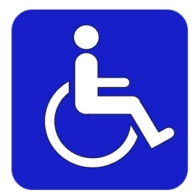 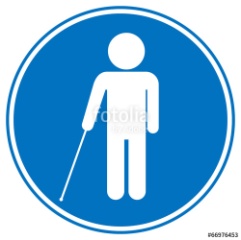 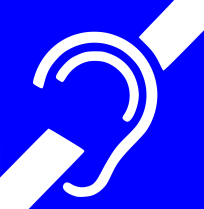 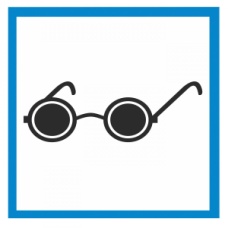 ВХОДНАЯ ГРУППА И ПУТИ ДВИЖЕНИЯ К ЗОНЕ ОКАЗАНИЯ УСЛУГПАРКОВОЧНОЕМЕСТОТЕРРИТОРИЯ ОБЩЕЖИТИЯ САНИТАРНО-ГИГИЕНИЧЕСКОЕ ПОМЕЩЕНИЕРАЗМЕЩЕНИЕ ОБОРУДОВАНИЯ И НОСИТЕЛЕЙ ИНФОРМАЦИИ С УЧЕТОМ ПОТРЕБНОСТЕЙ ИНВАЛИДОВДУБЛИРОВАНИЕ ЗВУКОВОЙ И ЗРИТЕЛЬНОЙ ИНФОРМАЦИИ, В ТОМ ЧИСЛЕ С ИСПОЛЬЗОВАНИЕМ ШРИФТА БРАЙЛЯдоступно полностьюДОСТУПНО ЧАСТИЧНО ДОСТУПНО УСЛОВНО ВХОДНАЯ ГРУППА И ПУТИ ДВИЖЕНИЯ К ЗОНЕ ОКАЗАНИЯ УСЛУГВХОДНАЯ ГРУППА И ПУТИ ДВИЖЕНИЯ К ЗОНЕ ОКАЗАНИЯ УСЛУГВХОДНАЯ ГРУППА И ПУТИ ДВИЖЕНИЯ К ЗОНЕ ОКАЗАНИЯ УСЛУГВХОДНАЯ ГРУППА И ПУТИ ДВИЖЕНИЯ К ЗОНЕ ОКАЗАНИЯ УСЛУГЦентральный вход в здание общежития  оборудован пандусом. Ширина дверных проемов  менее 0,9 м. кнопки вызова сотрудника  на входе в здание нет. На входных группах установлены доводчики,  обеспечивающие легкое открывание дверей и плавное закрытие.Центральный вход в здание общежития  оборудован пандусом. Ширина дверных проемов  менее 0,9 м. кнопки вызова сотрудника  на входе в здание нет. На входных группах установлены доводчики,  обеспечивающие легкое открывание дверей и плавное закрытие.Центральный вход в здание общежития  оборудован пандусом. Ширина дверных проемов  менее 0,9 м. кнопки вызова сотрудника  на входе в здание нет. На входных группах установлены доводчики,  обеспечивающие легкое открывание дверей и плавное закрытие.Центральный вход в здание общежития  оборудован пандусом. Ширина дверных проемов  менее 0,9 м. кнопки вызова сотрудника  на входе в здание нет. На входных группах установлены доводчики,  обеспечивающие легкое открывание дверей и плавное закрытие.ПАРКОВОЧНОЕ   МЕСТОПАРКОВОЧНОЕ   МЕСТОПАРКОВОЧНОЕ   МЕСТОПАРКОВОЧНОЕ   МЕСТООбустроенных парковочных мест для инвалидов нет.Обустроенных парковочных мест для инвалидов нет.Обустроенных парковочных мест для инвалидов нет.Обустроенных парковочных мест для инвалидов нет.ТЕРРИТОРИЯ ОБЩЕЖИТИЯ №1ТЕРРИТОРИЯ ОБЩЕЖИТИЯ №1ТЕРРИТОРИЯ ОБЩЕЖИТИЯ №1ТЕРРИТОРИЯ ОБЩЕЖИТИЯ №1Территория общежития частично соответствует   условиям беспрепятственного и удобного передвижения инвалидов и лиц с ограниченными возможностями здоровья. Территория общежития частично соответствует   условиям беспрепятственного и удобного передвижения инвалидов и лиц с ограниченными возможностями здоровья. Территория общежития частично соответствует   условиям беспрепятственного и удобного передвижения инвалидов и лиц с ограниченными возможностями здоровья. Территория общежития частично соответствует   условиям беспрепятственного и удобного передвижения инвалидов и лиц с ограниченными возможностями здоровья. САНИТАРНО-ГИГИЕНИЧЕСКОЕ ПОМЕЩЕНИЕСАНИТАРНО-ГИГИЕНИЧЕСКОЕ ПОМЕЩЕНИЕСАНИТАРНО-ГИГИЕНИЧЕСКОЕ ПОМЕЩЕНИЕСАНИТАРНО-ГИГИЕНИЧЕСКОЕ ПОМЕЩЕНИЕНе имеется специально оборудованных санитарно-гигиенических помещений и душевых кабин  для инвалидов и ЛОВЗ.  Не имеется специально оборудованных санитарно-гигиенических помещений и душевых кабин  для инвалидов и ЛОВЗ.  Не имеется специально оборудованных санитарно-гигиенических помещений и душевых кабин  для инвалидов и ЛОВЗ.  Не имеется специально оборудованных санитарно-гигиенических помещений и душевых кабин  для инвалидов и ЛОВЗ.  РАЗМЕЩЕНИЕ ОБОРУДОВАНИЯ И НОСИТЕЛЕЙ ИНФОРМАЦИИ С УЧЕТОМ ПОТРЕБНОСТЕЙ ИНВАЛИДОВРАЗМЕЩЕНИЕ ОБОРУДОВАНИЯ И НОСИТЕЛЕЙ ИНФОРМАЦИИ С УЧЕТОМ ПОТРЕБНОСТЕЙ ИНВАЛИДОВРАЗМЕЩЕНИЕ ОБОРУДОВАНИЯ И НОСИТЕЛЕЙ ИНФОРМАЦИИ С УЧЕТОМ ПОТРЕБНОСТЕЙ ИНВАЛИДОВРАЗМЕЩЕНИЕ ОБОРУДОВАНИЯ И НОСИТЕЛЕЙ ИНФОРМАЦИИ С УЧЕТОМ ПОТРЕБНОСТЕЙ ИНВАЛИДОВИмеются  системы противопожарной сигнализации, речевого   оповещения людей о пожаре, а также оборудованы пути эвакуации.Имеются  системы противопожарной сигнализации, речевого   оповещения людей о пожаре, а также оборудованы пути эвакуации.Имеются  системы противопожарной сигнализации, речевого   оповещения людей о пожаре, а также оборудованы пути эвакуации.Имеются  системы противопожарной сигнализации, речевого   оповещения людей о пожаре, а также оборудованы пути эвакуации.ДУБЛИРОВАНИЕ ЗВУКОВОЙ И ЗРИТЕЛЬНОЙ ИНФОРМАЦИИ, В ТОМ ЧИСЛЕ С ИСПОЛЬЗОВАНИЕМ ШРИФТА БРАЙЛЯДУБЛИРОВАНИЕ ЗВУКОВОЙ И ЗРИТЕЛЬНОЙ ИНФОРМАЦИИ, В ТОМ ЧИСЛЕ С ИСПОЛЬЗОВАНИЕМ ШРИФТА БРАЙЛЯДУБЛИРОВАНИЕ ЗВУКОВОЙ И ЗРИТЕЛЬНОЙ ИНФОРМАЦИИ, В ТОМ ЧИСЛЕ С ИСПОЛЬЗОВАНИЕМ ШРИФТА БРАЙЛЯДУБЛИРОВАНИЕ ЗВУКОВОЙ И ЗРИТЕЛЬНОЙ ИНФОРМАЦИИ, В ТОМ ЧИСЛЕ С ИСПОЛЬЗОВАНИЕМ ШРИФТА БРАЙЛЯДублирование информации с использованием шрифта Брайля нет.Дублирование информации с использованием шрифта Брайля нет.Дублирование информации с использованием шрифта Брайля нет.Дублирование информации с использованием шрифта Брайля нет.